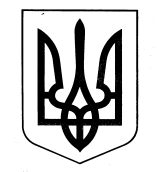 УКРАЇНАДЕПАРТАМЕНТ НАУКИ І ОСВІТИ ХАРКІВСЬКОЇ ОБЛАСНОЇ ДЕРЖАВНОЇ АДМІНІСТРАЦІЇХАРКІВСЬКЕ ОБЛАСНЕ ВИЩЕ УЧИЛИЩЕ ФІЗИЧНОЇ КУЛЬТУРИ І СПОРТУНАКАЗ04.01.2016				  	  Харків				      № 02Про призначення відповідальнихза спортивні відділення училища	З метою здійснення постійного та дієвого контролю за роботою спортивних відділень,НАКАЗУЮ:1. Призначити відповідальними за спортивні відділення методистів:відділення волейболу (ю), шорт-треку, важкої атлетики,шахів, веслування на байдарках і каное				– Щеченко А.С.відділення водного поло, футболу, настільного тенісу,біатлону, волейболу (д)							– Пінчук О.О.відділення баскетболу, бадмінтону, лижних гонок, боксу,додаткового контингенту						– Оріщенко Л.В.2. Контроль за виконанням даного наказу залишаю за собою.Директор училища        							А.М. ПоповЩеченко, 315-12-94